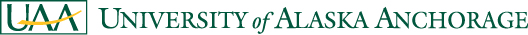 For immediate releaseMarch 23, 2015Media contact: Sarah Henning, 786-1435 w 250-3352 c, sarah.henning@uaa.alaska.eduAnchorage mayoral candidates face off at UAAWhat:  2015 Anchorage Mayoral DebateWho:   Candidates Ethan Berkowitz, Dan Coffey, Amy Demboski and Andrew HalcroWhen:  7 p.m. Thursday, April 2Where: UAA Alaska Airlines Center, 3550 Providence Dr.Cost:     FreeOn April 2 University of Alaska Anchorage students bring together Anchorage’s mayoral candidates to debate collegiate and community concerns including cost of living, public safety and homelessness.Student organizers say the event is designed to engage Anchorage’s often-ignored young voters  and potential young voters    in the political process. Confirmed participants include Ethan Berkowitz, Dan Coffey, Amy Demboski and Andrew Halcro. Radio station KRUA 88.1-FM is broadcasting the debate live.The debate is a collaboration between the Union of Students of the University of Alaska Anchorage, College Democrats, College Republicans, and UAA’s Department of Political Science. Have questions for the candidates? Tweet @usuaa or use #usuaadebate.UNIVERSITY OF ALASKA ANCHORAGEThe University of Alaska Anchorage is Alaska’s largest university, educating more than 15,000 students annually and offering programs in more than 200 areas of study. UAA’s mission is to discover and disseminate knowledge through teaching, research, engagement and creative expression. Learn more at uaa.alaska.edu. # # #